සංවර්ධන ලොතරැයි මණ්ඩලය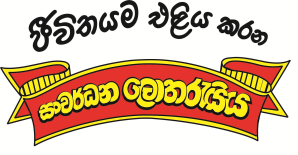 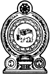 මුදල් අමාත්‍යංශය(1997 අංක 20 දරණ පනත යටතේ ස්ථාපිත කරන ලදී.)සංවර්ධන ලොතරැයි මණ්ඩලයේ පුරප්පාඩුව පවතින පහත තනතුරු සඳහා ශ්‍රී ලාංකීය පුරවැසියන්ගෙන් අයදුම්පත් කැඳවනු ලැබේ.01.	සහකාර සාමාන්‍යාධිකාරි (විකුණුම්) තනතුර සඳහා බඳවා ගැනීම්තනතුරු නාමය			: සහකාර සාමාන්‍යාධිකාරි (විකුණුම්)පුරප්පාඩු තනතුරු සංඛ්‍යාව	: 01වැටුප් කේතය			: MM 1-1-2016වැටුප් පරීමාණය		: රු. 53,175-  10 X 1,375 -  15 X 1,910   -  95,575අධ්‍යාපන හා වෘත්තීය සුදුසුකම්බාහිර අයදුම්කරුවන් බඳවා ගැනීම (පහත සඳහන් 01 හෝ 02 සුදුසුකම්)අලෙවි කළමණාකරණය/ ව්‍යාපාර පරිපාලනය/ වාණිජ්‍යය/ කළමණාකරණය හෝ ඒ හා සමාන විෂය ක්ෂේත්‍රයකින් විශ්ව විද්‍යාල ප්‍රතිපාදන කොමිෂන් සභාව විසින් පිළිගත් උපාධියක් ලබා තිබීමසමඟඑම උපාධියක් ලබා ගැනීමෙන් පසු රජයේ, රාජ්‍ය සංස්ථාවක, මණ්ඩලයක, ව්‍යවස්ථාපිත ආයතනයක හෝ පිළිගත් පෞද්ගලික අංශයේ ආයතනයක අදාල ක්ෂේත්‍රය පිළිබඳව කළමණාකරන මට්ටමේ තනතුරක අවම වශයෙන් වසර පහක (05)ක සේවා පළපුරුද්දක් ලබා තිබීමහෝඅලෙවි කළමණාකරණය/ව්‍යාපාර පරිපාලනය / වාණිජ්‍ය / කළමණාකරණය හෝ ඒ හා සමාන විෂය ක්ෂේත්‍රයකට අදාලව පිළිගත් වරලත් වෘත්තීය ආයතනයකින් අන්තර් මධ්‍යම පරීක්ෂණයෙන් සමත්වී තිබීම සහ සුදුසුකම් ලබා ගැනීමෙන් පසු තනතුරට අදාල විෂය ක්ෂේත්‍රයක කළමණාකරණ මට්ටමේ තනතුරක අවම වශයෙන් වසර පහක (05ක) සේවා පළපුරුද්දක් ලබා තිබීම.(උදා:-වරලත් අලෙවි කරණ ආයතනය-CIM,ශ්‍රී ලංකා අලෙවිකරණ ආයතනය- SLIM)      අභ්‍යන්තර අයදුම්කරුවන් බඳවා ගැනීම (පහත සඳහන් 1 හෝ 2 සුදුසුකම්)ඉහත සඳහන් බාහිර අයදුම්කරුවන් සඳහා වන සුදුසුකම් සපුරා තිබීමකණිෂ්ඨ කළමණාකරණ (JM) සේවා ගණයේ මෙම තනතුරට අදාල විෂය  ක්ෂේත්‍රයේ  තනතුරක අවම වශයෙන් වසර පහක ( 05 ක) සතුටුදායක සේවා කාලයක් සම්පූර්ණ කර තිබීම02.	සහකාර සාමාන්‍යාධිකාරි (මුදල්) තනතුර සඳහා බඳවා ගැනීම්තනතුරු නාමය			: සහකාර සාමාන්‍යාධිකාරි (මුදල්)පුරප්පාඩු තනතුරු සංඛ්‍යාව	: 01වැටුප් කේතය			: MM 1-1-2016වැටුප් පරීමාණය		: රු. 53,175-  10 X 1,375 -  15 X 1,910   -  95,575අධ්‍යාපන හා වෘත්තීය සුදුසුකම්බාහිර අයදුම්කරුවන් බඳවා ගැනීම (පහත සඳහන් 01 හෝ 02 සුදුසුකම්)ගණකාධිකරණය/ ව්‍යාපාර පරිපාලනය/ වාණිජ්‍යය/ කළමණාකරණය හෝ ඒ හා සමාන විෂය ක්ෂේත්‍රයකින් විශ්ව විද්‍යාල ප්‍රතිපාදන කොමිෂන් සභාව විසින් පිළිගත් උපාධියක් ලබා තිබීමසමඟඑම උපාධියක් ලබා ගැනීමෙන් පසු රජයේ, රාජ්‍ය සංස්ථාවක, මණ්ඩලයක, ව්‍යවස්ථාපිත ආයතනයක හෝ පිළිගත් පෞද්ගලික අංශයේ ආයතනයක අදාල ක්ෂේත්‍රය පිළිබඳව කළමණාකරන මට්ටමේ තනතුරක අවම වශයෙන් වසර පහක (05)ක සේවා පළපුරුද්දක් ලබා තිබීම				හෝ ගණකාධිකරණය, කළමණාකරණ ගණකාධිකරණය හෝ ඒ හා සමාන විෂය ක්ෂේත්‍රයකට ගැලපෙන්නා වූ පිළිගත් වරලත් වෘත්තීය ආයතනයකින් පූර්ණ සාමාජිකත්වය ලබා තිබීම සහ සුදුසුකම් ලබා ගැනීමෙන් පසු තනතුරට අදාල විෂය ක්ෂේත්‍රයක කළමණාකරණ මට්ටමේ තනතුරක අවම වශයෙන් වසර පහක (05ක) සේවා පළපුරුද්දක් ලබා තිබීම.(උදා:- ශ්‍රී ලංකා වරලත් ගණකාධිකරණය ආයතනය (ICASL / බ්‍රිතාන්‍ය වරලත් ගණකාධිකාරී ආයතනය (ACCA )/ ශ්‍රී ලංකා කළමනාකරණ ගණකාධිකාරීන්ගේ ආයතනය - (CIMA)       අභ්‍යන්තර අයදුම්කරුවන් බඳවා ගැනීම (පහත සඳහන් 1 හෝ 2 සුදුසුකම්)ඉහත සඳහන් බාහිර අයදුම්කරුවන් සඳහා වන සුදුසුකම් සපුරන කාර්ය මණ්ඩලයකණිෂ්ඨ කළමණාකරණ (JM) සේවා ගණයේ මෙම තනතුරට අදාල විෂය  ක්ෂේත්‍රයේ  තනතුරක අවම වශයෙන් වසර පහක ( 05 ක) සතුටුදායක සේවා කාලයක් සම්පූර්ණ කර තිබීම03.	කලාප කලමනාකරු -  තනතුර සඳහා බඳවා ගැනීමතනතුරු නාමය			: කලාප කලමනාකාරු පුරප්පාඩු තනතුරු සංඛ්‍යාව	: 01වැටුප් කේතය			: JM1.1 - 2016වැටුප් පරීමාණය		: රු.42,600-10X775-18X1135—70,580අධ්‍යාපන හා අනෙකුත් සුදුසුකම් : ( බාහිර හා අභ්‍යන්තර අයදුම්කරුවන්ට )අලෙවි කළමණාකරණය/ කළමණාකරණය/ ව්‍යාපාර පරිපාලනය/ වාණිජ්‍යය / විද්‍යා විෂයන්/ ආර්ථික විද්‍යාව හෝ ඒ හා සමාන විෂය ක්ෂේත්‍රයකින් විශ්ව විද්‍යාල ප්‍රතිපාදන කොමිෂන් සභාව විසින් පිළිගත් උපාධියක් ලබා තිබීමසමඟසුදුසුකම් ලැබීමෙන් පසු රජයේ, රාජ්‍ය සංස්ථාවක, මණ්ඩලයක, ව්‍යවස්ථාපිත ආයතනයක හෝ පිළිගත් පෞද්ගලික අංශයේ ආයතනයක අදාල ක්ෂේත්‍රය පිළිබඳව අවම වශයෙන් වසර 03ක සේවා පළපුරුද්දක් ලබා තිබීම				හෝ අලෙවි කළමණාකරණය/ කළමණාකරණය/ ව්‍යාපාර පරිපාලනය/ වාණිජ්‍යය / විද්‍යා විෂයන්/ ආර්ථික විද්‍යාව හෝ ඒ හා සමාන විෂය කේෂත්‍රයට ගැලපෙන්නා වූ පිළිගත් වරලත් වෘත්තීය ආයතනයක පූර්ණ සාමාජිකත්වයසමඟසුදුසුකම් ලබා ගැනීමෙන් පසු රජයේ, රාජ්‍ය සංස්ථාවක, මණ්ඩලයක, ව්‍යවස්ථාපිත ආයතනයක හෝ පිළිගත් පෞද්ගලික අංශයේ ආයතනයක අදාල ක්ෂේත්‍රය පිළිබඳව අවම වශයෙන් වසර තුනක (03)ක සේවා පළපුරුද්දක් ලබා තිබීමකලාප කළමනාකරු - තනතුර සඳහා බඳවා ගැනීම අභ්‍යන්තර අයදුම්කරුවන් බඳවා ගැනීම (පහත සඳහන් 1 හෝ 2 අදාල වේ)ඉහත සඳහන් බාහිර අයදුම්කරුවන් සඳහා වන සුදුසුකම් සපුරා තිබීම.සංවර්ධන ලොතරැයි මණ්ඩලයේ “කළමනාකරන සහකාර - තාක්ෂණික නොවන ” (MA 1) සේවා ගණයෙහි II වන ශ්‍රේණියේ  මෙම තනතුරට අදාල විෂය  ක්ෂේත්‍රයේ  තනතුරක අවම වශයෙන් වසර පහක (05) ක සතුටුදායක සේවා කාලයක් සම්පූර්ණ කර තිබීම.04.	තොරතුරු තාක්ෂණ සහකාර -  තනතුර සඳහා බඳවා ගැනීම	තනතුරු නාමය			: තොරතුරු තාක්ෂණ සහකාර පුරප්පාඩු තනතුරු සංඛ්‍යාව	: 02වැටුප් කේතය			: MA 3 - 2016වැටුප් පරීමාණය		: රු.32,200-10X445-11X660-10X730-5X750  - 54,960අධ්‍යාපන හා අනෙකුත් සුදුසුකම් : ( බාහිර හා අභ්‍යන්තර අයදුම්කරුවන්ට )විශ්වවිද්‍යාල  ප්‍රතිපාදන කොමිෂන් සභාව විසින් පිළිගත්, තොරතුරු තාක්ෂණ උපාධියක් ලබා තිබීම සමඟ අදාළ ක්ෂේත්‍රයේ වසර 01 ක සේවා පළපුරුද්ද.  විශේෂ කුසලතා හා හැකියාවන් : -පහත දැක්වෙන විශේෂ සුදුසුකම් සහිත අය සඳහා ප්‍රමුඛතාව දෙනු ලැබේ.     ASP.NET, C#, Java, පරිගණක ලේඛන භාෂාවල නිපුණත්වය සහ අවම වශයෙන් වසර තුනක පළපුරුද්ද,Design Patterns සහ Algorithm පිළිබඳව නිපුණත්වය SQL Server සහ  MySQL යනාදී Database ආශ්‍රිතව වැඩ කීරීමේ හැකියාවWeb Services සහ Cloud වැනි තාක්ෂණික ක්ෂෙත්‍රයන් පිළිබඳ පළපුරුද්ද.     Secure Coding සහ Coding best practices පිළිබඳව දැනුම   				හෝ      VMware, Hyper-V සහ Cloud භාවිතය පිළිබඳ වසරකට වැඩි පළපුරුද්ද     Servers (Window/Linux) Administration, Firewall, Router, Switches  configuration  පිළිබඳව අවම වශයෙන් වසර දෙකක පළපුරුද්ද     Cyber Security පිළිබඳ දැනුම සහ හදිසි තත්වයන් කළමනාකරණය කිරීමේ හැකියාව (Incident Management) සහ පළපුරුද්ද මෙම තනතුර සඳහා විශේෂයෙන් සළකා ලබනු ලැබේ. Application Server, Database Server සහ AD Configuration පිළිබඳ පළපුරුද්දCloud තාක්ෂණය පිළිබඳ පළපුරුද්ද05. 	ගිණුම් සහකාර  - තනතුර  සඳහා බඳවා ගැනීමතනතුරු නාමය			: ගිණුම් සහකාර තනතුර පුරප්පාඩු තනතුරු සංඛ්‍යාව	: 02වැටුප් කේතය			: MA 2.2 – 2016වැටුප් පරීමාණය	    : රු.30310–10 X 300 - 7 X  350 - 4 X 600 – 20 X 710 -52360අධ්‍යාපන හා අනෙකුත් සුදුසුකම් : ( බාහිර හා අභ්‍යන්තර අයදුම්කරුවන්ට )ගණකාධිකරණය / කළමනාකරණ ගණකාධිකරණය / ව්‍යාපාර පරිපාලනය / වානිජ්‍ය හෝ ඒ හා සමාන විෂය ක්ෂේත්‍රයකට ගැලපෙන්නා වූ තෘතීය හා අධ්‍යාපන කොමිෂන් සභාව විසින් පිළිගන්නා ලද කාර්මික / වෘත්තීය පුහුණු ආයතනයකින් නිකුත් කරන ජාතික වෘත්තීය කුසලතා (NVQ) පහ (5)  වැනි මට්ටමට නොඅඩු මට්ටමක ප්‍රවීණතා සහතිකයක් ලබා තිබීම සමඟ අධ්‍යයන පොදු සහතික පත්‍ර උසස් ‍පෙළ විභාගයේදී අවම වශයෙන් විෂයන් 03ක් සමත්ව තිබීම ( සාමාන්‍ය පොදු පරික්ෂණය හැර) සමත්ව තිබීමසමඟ සුදුසුකම් ලැබීමෙන් පසු රජයේ, රාජ්‍ය සංස්ථාවක, මණ්ඩලයක, ව්‍යවස්ථාපිත ආයතනයක හෝ පිළිගත් පෞද්ගලික අංශයේ ආයතනයක අදාල ක්ෂේත්‍රය පිළිබඳව අවම වශයෙන් වසර එකක පළපුරුද්දක් ලබා තිබීමඅභ්‍යන්තර අයදුම්කරුවන් බඳවා ගැනීම ඉහත සඳහන් බාහිර අයදුම්කරුවන් සඳහා වන සුදුසුකම් අදල වේ.V.	අයදුම්පත් භාරගන්නා අවසාන දිනය:-	2021.08.13සියළු අධ්‍යාපන සහතික, වෘත්තීය සුදුසුකම් දක්වන සහතික හා සේවා පළපුරුද්ද පිළිබඳ සහතික වල, සහතික කරන ලද පිටපත් සමඟ අයදුම්කරුවන් විසින් සකස් කර ගන්නා ලද අයදුම්පත්‍රයක් 2021.08.13  දින හෝ ඊට පෙර careers@dlb.lk විද්‍යුත් තැපෑලට ඊ මේල් කිරීම හෝ පහත ලිපිනයට ලියාපදිංචි තැපෑලෙන් යොමු කළ යුතු අතර, අයදුම් කරනු ලබන තනතුර ලිපි කවරයේ වම්පස ඉහළ කෙළවරේ සටහන් කළ යුතුය. නැතහොත් අයදුම්පත් සංවර්ධන ලොතරැයි මණ්ඩලයේ  මානව සම්පත් හා පරිපාලන අංශයේ තබා ඇති පෙට්ටියට ගෙනවිත් බහාලිය යුතු වේ. (අමාත්‍යාංශ / දෙපාර්තමේන්තු / අනෙකුත් රාජ්‍ය ආයතනවල සේවයේ නියුතු අයදුම්කරුවන් ආයතන ප්‍රධානීන් මඟින් අයදුම්පත් ඉදිරිපත් කළයුතු වේ.)සභාපති / ප්‍රධාන විධායකසංවර්ධන ලොතරැයි මණ්ඩලයඅංක 356, ආචාර්ය කොල්වින් ආර් ද සිල්වා මාවත, යූනියන් පෙදෙස, කොළඔ 02